Assessment Guidance Risk AssessmentRisk AssessmentRisk AssessmentRisk AssessmentRisk AssessmentRisk Assessment for the activity ofWednesday Pub Socials - Repeat weekly from 5-10-22 until academic year end- Likely locations listed in notes of activity submissionWednesday Pub Socials - Repeat weekly from 5-10-22 until academic year end- Likely locations listed in notes of activity submissionDate7-10-22Unit/Faculty/Directorate/Club or Society SUMBCAssessorJohn MerrillsJohn MerrillsLine Manager/Supervisor/President Alexander CookSigned offPART A PART A PART A PART A PART A PART A PART A PART A PART A PART A PART A (1) Risk identification(1) Risk identification(1) Risk identification(2) Risk assessment(2) Risk assessment(2) Risk assessment(2) Risk assessment(3) Risk management(3) Risk management(3) Risk management(3) Risk managementHazardPotential ConsequencesWho might be harmed(user; those nearby; those in the vicinity; members of the public)InherentInherentInherentResidualResidualResidualFurther controls (use the risk hierarchy)HazardPotential ConsequencesWho might be harmed(user; those nearby; those in the vicinity; members of the public)LikelihoodImpactScoreControl measures (use the risk hierarchy)LikelihoodImpactScoreFurther controls (use the risk hierarchy)Road traffic accident/ Walking between places while intoxicated Vehicles collision -causing serious injury Event organisers, event attendees, Members of the public 4312People also briefed about the journeys before the event starts. For example, the list of venues will be printed on the score card or shared via social media. Event organisers to make it clear that travel to and from each venue is attendees’ own responsibility. local venues known to UoS students chosen Event organisers will be available to direct people between venues.Attendees will be encouraged to identify a ‘buddy’, this will make it easier for people to stay together. They will be encouraged (but not expected) to look out for one another and check in throughout the night where possible. Avoid large groups of people totally blocking the pavement or spilling in to the road. Anybody in the group who is very drunk or appears unwell and therefore not safe should be encouraged to go home ideally with someone else. If required a taxi will be called for them. Be considerate of other pedestrians & road users, keep disturbance & noise down. Avoid behaviour likely to provoke a disturbance or fights.  224Venues chosen local and within a short distance from each other. All incidents are to be reported on the as soon as possible ensuring the duty manager/health and safety officer have been informed.Follow SUSU incident report policySpiked drinks/ Alcohol poisoning Participants may consume too much alcohol during this event or be spiked. This could result in a loss of consciousness or self- controlEvent organisers, event attendees,2510Supervision, the event will be run by the society committee These attend each venue. Ideally, they will not drink to excess during the event Bouncers/trained staff in Pubs should watch for excessive drinking and watch people who are believed to have consumed a lot of alcohol. Report any suspicious behaviour to staff.Participants encouraged to stay with a nominated ‘buddy’ where possible. The organizers have confirmed the premise is licensed. Action organizers (b).The consumption of alcohol will take place at licensed premises. The conditions on the license will be adhered to and alcohol will not be served to customers who have drunk to excess. Action licensee. Games involving binge drinking or the consumption of excessive amounts of alcohol are not to be undertaken.- Society to follow Code of conduct/Expect Respect policy 236Members are responsible for their individual safety though and are expected to act sensibly when walking around. For anyone who is too inebriated it will be suggested to them that they should return home rather than continue on the social. Taxis will be called if required (look at SUSU safety Bus, Radio Taxis options)If they need to go to the hospital they will also be accompanied there. Participants advised to avoid leaving drinks unattended and if you think anything has been added to a drink; report it; try and retain the drink for testing.All incidents are to be reported on the as soon as possible ensuring the duty manager/health and safety officer have been informed.Follow SUSU incident report policyParticipants getting lost or leaving without any one being aware During the event participants may decide they want to leave, or they may get lost on the way Event organisers, event attendees,  339If a person leaves without warning all efforts will be done to locate them. Stress however that attendees are responsible for their individual safety.Supervision, the event will be run by the society committee These attend each venue. Ideally, they will not drink to excess during the event Venues chosen local and within a short distance from each other. Will look to select venues known to UoS students and within student areas.224Follow SUSU incident report policyCall emergency services as required Violent or offensive behaviour Participants may become violent or offensive due to the consumption of too much alcohol. Members of the public may act violently towards participants. Event organisers, event attendees,  2510Bouncers will be present at most venues. Bar Security staff will need to be alerted and emergency services called as required. The consumption of alcohol will take place at licensed premises. The conditions on the license will be adhered to and alcohol will not be served to customers who have drunk to excessCommittee to select ‘student friendly’ bars/clubs and contact them in advance to inform them of the eventSociety to follow and share with members Code of conduct/SUSU Expect Respect policy135If the situation becomes very serious and results in the participant being arrested then it will be made clear that they cannot be accompanied to the police station. Follow SUSU incident report policyCall emergency services as requiredAdverse Weather InjuryIllnessSlippingBurns Event organisers, event attendees,  4312Lead organiser to check the weather are suitable for activities on the day Warn those attending to prepare by wearing appropriate clothing and footwear e.g. via social media posts, email invitesIn the case of hot weather organisers to advice participants to bring/wear appropriate level sunscreen, hydrate 414If adverse weather is too extreme to be controlled, the event should ultimately be cancelled or postponed to a different dateFalls/ slips Consumption of too much alcohol may result in participants falling and subsequently injuring themselves. Event organisers, event attendees,  326Committee to check that chosen venues meet the following requirements:Venue is in good condition with no major trip hazards.Bar staff monitor the condition of the floors & mop up split drinks.Security staff & Bar Staff provide first aid cover.DJ’s or bands equipment placed so as not to form a trip hazard. Power supply leads taped down.313If necessary, emergency services will be called Request first aid at venueFollow SUSU incident report policyAllergies Allergic reactions to food and drink when outEvent organisers, event attendees,  3515Attendees responsible for own welfare I such instances- follow guidelines of venues First aid requested from bar staff as required 155Call Emergency Services/alert bar staff Costumes/Fancy DressProps/costumes causing injury or offenceParticipantsMembers of the public224Ask members to only bring small items and use sensibly. Members of the society are responsible for their own possessions and the use of them.Choose a theme unlikely to cause offence. Any participant wearing items deemed offensive asked to remove these. Society to follow and share with members Code of conduct/SUSU Expect Respect policy122SUSU Expect Respect policy to be followedCommittee WIDE training PART B – Action PlanPART B – Action PlanPART B – Action PlanPART B – Action PlanPART B – Action PlanPART B – Action PlanPART B – Action PlanPART B – Action PlanRisk Assessment Action PlanRisk Assessment Action PlanRisk Assessment Action PlanRisk Assessment Action PlanRisk Assessment Action PlanRisk Assessment Action PlanRisk Assessment Action PlanRisk Assessment Action PlanPart no.Action to be taken, incl. CostBy whomTarget dateTarget dateReview dateOutcome at review dateOutcome at review dateOrganizers to ensure they have shared and read Expect respect policy with membersJohn Merrills10/10/2210/10/22Route planned and shared in advance with attendees John Merrills10/10/2210/10/22Organizers to confirm each premise is licensedJohn Merrills10/10/2210/10/22All major incidents will be logged with SUSU the next day. Alex Cook10/10/2210/10/22Weather check prior to event start John Merrills10/10/2210/10/22WIDE training completed by committee John Merrills & Alex CookASAPASAPResponsible manager’s signature: 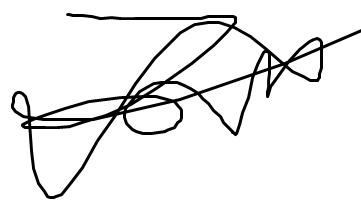 Responsible manager’s signature: Responsible manager’s signature: Responsible manager’s signature: Responsible manager’s signature: Responsible manager’s signature: Responsible manager’s signature: Responsible manager’s signature: Print name: John MerrillsPrint name: John MerrillsPrint name: John MerrillsPrint name: John MerrillsPrint name: John MerrillsPrint name:Print name:DateEliminateRemove the hazard wherever possible which negates the need for further controlsIf this is not possible then explain whySubstituteReplace the hazard with one less hazardousIf not possible then explain whyPhysical controlsExamples: enclosure, fume cupboard, glove boxLikely to still require admin controls as wellAdmin controlsExamples: training, supervision, signagePersonal protectionExamples: respirators, safety specs, glovesLast resort as it only protects the individualLIKELIHOOD5510152025LIKELIHOOD448121620LIKELIHOOD33691215LIKELIHOOD2246810LIKELIHOOD11234512345IMPACTIMPACTIMPACTIMPACTIMPACTImpactImpactHealth & Safety1Trivial - insignificantVery minor injuries e.g. slight bruising2MinorInjuries or illness e.g. small cut or abrasion which require basic first aid treatment even in self-administered.  3ModerateInjuries or illness e.g. strain or sprain requiring first aid or medical support.  4Major Injuries or illness e.g. broken bone requiring medical support >24 hours and time off work >4 weeks.5Severe – extremely significantFatality or multiple serious injuries or illness requiring hospital admission or significant time off work.  LikelihoodLikelihood1Rare e.g. 1 in 100,000 chance or higher2Unlikely e.g. 1 in 10,000 chance or higher3Possible e.g. 1 in 1,000 chance or higher4Likely e.g. 1 in 100 chance or higher5Very Likely e.g. 1 in 10 chance or higher